ПЛАН-КОНСПЕКТ УРОКА (5-11 классы) Тема урока «Всемирная паутина как информационное хранилище»14.  Структура и ход урока Приложение №1:Ответь на вопросы теста, выбрав только один правильный вариант:1. Всемирная глобальная компьютерная сеть - это:А) локальная сетьБ) сеть с выделенным серверомВ) ИнтернетГ) одноранговая сеть2. Нельзя осуществить поиск информации с помощью поисковых запросов:А) По любому из слов Б) По всем словамВ) Точно по фразеГ) По одной букве3. Браузер – это программа для просмотра:А) текстовых документов;Б) Web – страниц;В) электронных таблиц;Г) поисковых систем.4. Компьютер, подключённый к Интернету, обязательно имеет:А) IP - адресБ) серверВ) домашнюю Web - страницуГ) доменное имя5. Выберите программу не являющуюся браузером:А) MozillaБ) OperaВ) WikipediaГ) Internet ExplorerФИО Васильева Татьяна СергеевнаМесто работыМосковская область, г.Долгопрудный АОУ СОШ №14ДолжностьУчитель ПредметИнформатикаКласс8Цели занятия: Образовательные: формирование представления у учащихся понятия о мировой сети Интернет и его информационной системе (понятие о всемирной паутине - WWW), со способами поиска информации в ней;Познакомить учащихся с гипертекстовой технологией Всемирной паутины, с работой в сети Интернет;Выполнять настройку браузеров по основным элементам окна, на примере браузера Internet Explorer.Воспитательные: Способствовать воспитанию информационной культуры учащихся;Развить ответственное отношение к информации с учетом правовых и этических аспектов ее распространения.Развивающие: Создать условия для развития познавательного интереса;Развивать внимание, память, навыки работы в сети Интернет и коммуникационные; Выделять главное и сопоставлять полученную информацию.Межпредметные связиинформатика, история, родное Подмосковье. Применяемые технологии Личностно - ориентированное обучение,  технология интегрированного обучения, ИКТ – технологии с использованием Интернет - ресурсов, здоровьясбереженияФормы работыколлективная (фронтальная), работа с учебником, практическая работаНеобходимое оборудованиеПроектор, АРМ учителя, ПК учащихся с выходом в Интернет, презентация «Всемирная паутина» из электронного приложения к учебнику, Босова Л.Л. Информатика: Учебник для 8 класса.№Этап урокаДеятельность учителяДеятельность обучающихсяЭОР12345I1.ОрганизационныйПриветствие класса, проверка учащихся к готовности к уроку.Приветствие учителя, настрой на активную деятельность на урокеII1.Формулирование темы урока, мотивация к учебной деятельности- Отгадайте ребусы:- Все эти объекты являются информационными хранилищами. Какое из них самое современное?Действительно «Всемирная паутина»  – это информационное хранилище. На данный момент самое большое и современное.Тема урока будет называться:- Медиатека, - CD диск, - Интернет;- Всемирная паутина;Всемирная паутина как информационное хранилище;Слайд 1-4II2. Постановка цели и задач урокаНазови цели:- познакомиться- выяснить- научитьсяСегодня  на уроке мы познакомимся с работой сети Интернет. Изучим основные элементы окна браузера Internet Explorer. Совершим виртуальное путешествие по нашему городу Долгопрудный используя знания и умения приобретенные на сегодняшнем уроке.- Просьба детей записать в тетради тему урока.- с терминологией;- что необходимо иметь для поиска во Всемирной паутине;- правильно формулировать запросы.Записывают  тему урока.III1.Актуализация знаний.2.Открытие нового знания.Учитель показывает  ключевые слова:•WWW – Всемирная паутина; •Web-страница, Web-сайт; •браузер; •поисковая система; •поисковый запрос. Учитель создает проблемную ситуацию и организует обсуждение.Учитель показывает презентацию, формулирует определения и просит записать в тетрадь.Итак, Всемирная паутина- это миллионы или миллиарды Web-серверов Интернета, содержащие Web-страниц, в которых используется технология гипертекста. Каждая Web-страница имеет свой адрес состоящий из имени сервера, на котором находится документ.Браузер – это специальные программы для просмотра Web-страниц.Какие браузеры вы знаете?Основные элементы окна браузера:ПАНЕЛЬ ИНСТРУМЕНТОВ состоит из кнопок которые позволяют переходить с одной Web-страницы на другую (кнопки Вперед, Назад, Домой), а также управлять процессом их загрузки (кнопки Остановить, Обновить);ТЕКСТОВОЕ ПОЛЕ АДРЕС в которое Интернет-адрес нужной Web-страницы вводится с клавиатуры или выбирается из списка.В сети Интернет браузеры используются для запроса, обработки, манипулирования и отображения содержания Web-страниц.Во Всемирной паутине системы поиска информации располагаются на компьютерах с мощными каналами связи.Осуществить поиск информации можно с помощью поисковых запросов:1. По любому из слов.2. По всем словам.3. Точно по фразе.При формулировке запросов используются логические связки (таблица на слайде).Обучающиеся пытаются  объяснить значение ключевых слов или понять объяснения сверстников.Обучающиеся записывают в тетрадь основные понятия. Составляют опорный конспект.Internet Explorer, Mozilla (или его аналог SeaMonkey) и Opera.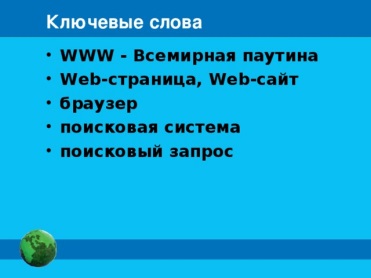 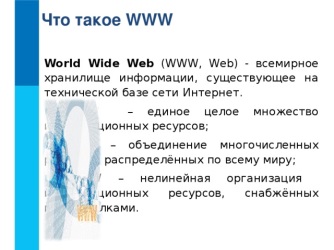 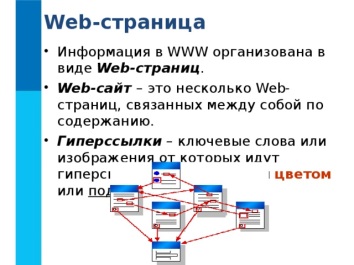 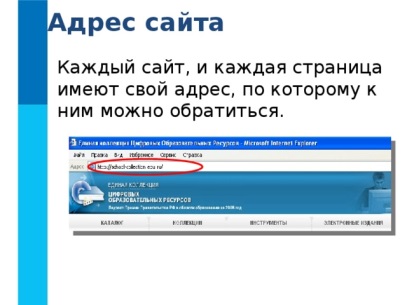 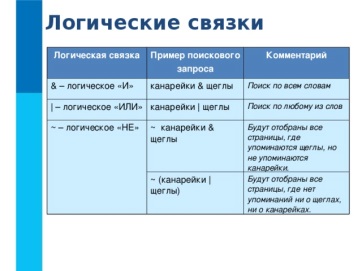 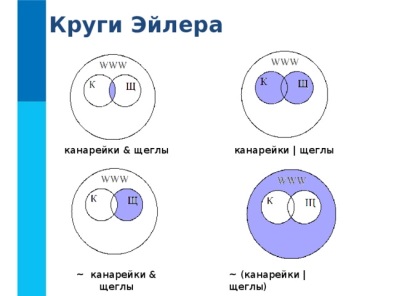 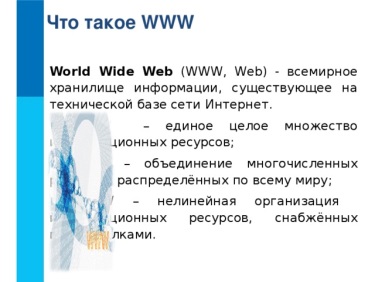 IVФиз. минутка Организация физ минуткиВыполнение физ минуткиVОрганизация деятельности по закреплению и применению знаний и умений по образцу и в измененной ситуации с целью их безошибочного примененияОрганизация работы детей за компьютерами и выполнение ими практической работы.Следующее задание мы выполним за компьютерами. Совершим виртуальную прогулку по нашему городу Долгопрудный, который в этом году отмечает свой юбилей 60—летие. Выполните задание из конверта №1:Ответь на вопросы создавая запрос в любой  поисковой системы и запишите в тетрадь:Из каких сел образовался город Долгопрудный?Найди информацию о дате получения статуса города районного подчинения.Выполните задание из конверта №2:Найдите информацию о трех и более достопримечательностях города Долгопрудный. Запишите краткую справку в тетрадь.За компьютерами учащиеся выбирают браузер, заходят в сеть Интернет  и выполняется работа по поиску ответов на вопросы задания №1 и №2VIКонтроль знаний. Организационные формы проверки знаний учащихсяВыполните задание из конверта №3:Приложение 1.Выполняют задание по карточкеVIIИтог урокаРефлексия- Что нового для себя вы узнали сегодня на уроке?- Что показалось вам интересным?Выставляет оценкиОтвечают на вопросыVIIIДомашнее заданиеСообщение домашнего задания. §1.3, вопросы и задания 1–8 к параграфу.Запись домашнего задания в дневниках.